Annual Revalidation Review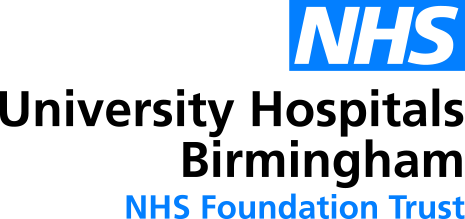 (Nursing/midwifery staff only)You will need to bring evidence of ongoing preparation for re-validation to your appraisal as shown in the checklist below.You will need to bring evidence of ongoing preparation for re-validation to your appraisal as shown in the checklist below.You will need to bring evidence of ongoing preparation for re-validation to your appraisal as shown in the checklist below.You will need to bring evidence of ongoing preparation for re-validation to your appraisal as shown in the checklist below.Date Revalidation Due (3 yearly)PIN No.Time to next revalidation :- months / years ChecklistProgress To DatePractice hours record log up to date  (450 hours over 3 years) – Note any action required to achieve thisReflective accounts record log  up to date (5 separate reflective accounts over 3 years) Practice related feedback record log up to date (5 separate reflective accounts over 3 years)Health and Character declarationContinuing Professional Development (CPD) record log up to date, and mapped against NMC codes  (must include 20  hours participatory learning over 3 years)I certify that this is an accurate summary of  the evidence of progress toward revalidation provided during the appraisalI certify that this is an accurate summary of  the evidence of progress toward revalidation provided during the appraisalI certify that this is an accurate summary of  the evidence of progress toward revalidation provided during the appraisalI certify that this is an accurate summary of  the evidence of progress toward revalidation provided during the appraisalAppraisee NameSignatureAppraiser/3rd Party Confirmer NameSignature